Q. HOW DO YOU KNOW IF YOU'VE MADE A GOOD DECISION?Thanks Mitch for the “Head Scratcher!” challenge!First, I suggest we lose the word “Good.”Next, as I understand the application for this decision is in a somewhat uncommon, less anticipated situation, it suggests going forward with “Baby Steps” and lose any “Just do it!” mentality.Seems like a valid approach to begin to better understand what this known-unknown is about would suggest use of the Deming Plan->Do->Study-> Act approach with the initial pilot. 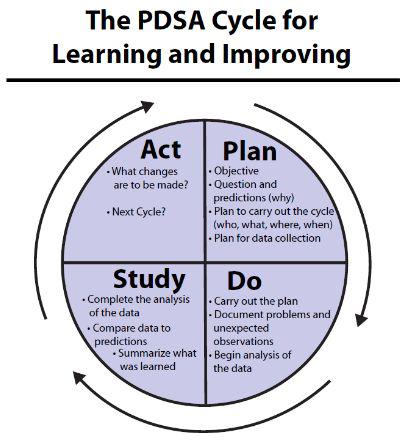 As the study group’s level of understanding increases, the boundaries for the PDSA application increase.Stay Healthy1Cheers,Billp.s. The decision group’s usual people-challenge when working incrementally are the “I get it now, let’s just do it!”